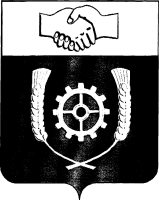     РОССИЙСКАЯ ФЕДЕРАЦИЯ                АДМИНИСТРАЦИЯ   МУНИЦИПАЛЬНОГО РАЙОНА              КЛЯВЛИНСКИЙ              Самарской области                                               РАСПОРЯЖЕНИЕ                 27 .08.2014 г.    №  112     __    О внесении изменений в распоряжение Главы муниципального района Клявлинский от 20.06.2014г. № 82 «Об утверждении Положения о Межведомственной рабочей группе по вопросам миграции в муниципальном районе Клявлинский»В соответствии с Протоколом заседания оперативного штаба по координации деятельности органов исполнительной власти Самарской области, территориальных органов федеральных органов исполнительной власти, общественных организаций по приему, размещению, трудоустройству прибывших в Самарскую область граждан Украины под председательством врио вице-губернатора-председателя Правительства Самарской области А.П.Нефедова от 19 августа 2014 года № АН-6-67,1. Внести в распоряжение Главы муниципального района Клявлинский от 20.06.2014г. № 82 «Об утверждении Положения о Межведомственной рабочей группе по вопросам миграции в муниципальном районе Клявлинский» (далее – распоряжение) следующие изменения:1.1. П. 1.6. распоряжения изложить в следующей редакции:«1.6. Рабочая группа в соответствии с возложенными на нее задачами выполняет следующие функции:1)  анализирует состояние миграционной ситуации в муниципальном районе Клявлинский и вырабатывает практические рекомендации по вопросам реализации единой государственной миграционной политики на территории муниципального района Клявлинский;2)   организует разработку и рассматривает проекты нормативных правовых актов по вопросам миграции;3) осуществляет деятельность по составлению и выдаче документа, подтверждающего проживание лиц, являющихся гражданами Украины, признанных беженцами или получивших временное убежище, на территории муниципального района Клявлинский;4) рассматривает ходатайства работодателей независимо от их организационно-правовых форм и форм собственности о необходимости привлечения, использования иностранной рабочей силы и возможности обустройства иностранных граждан;5) ежегодно составляет отчетность о состоянии миграционной ситуации в муниципальном районе Клявлинский.».2.  Контроль за выполнением настоящего распоряжения оставляю за собой.3. Опубликовать настоящее распоряжение в районной газете «Знамя Родины» и разместить на официальном сайте администрации муниципального района Клявлинский в информационно-коммуникационной сети «Интернет».4. Настоящее распоряжение вступает в силу со дня его официального опубликования и распространяется на правоотношения, возникшие с 18.08.2014г.Мазурина О.Ю.Глава муниципального района Клявлинский                              И.Н. Соловьев 